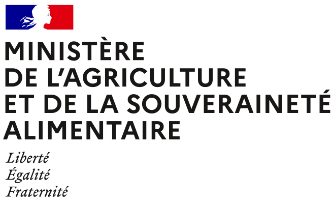 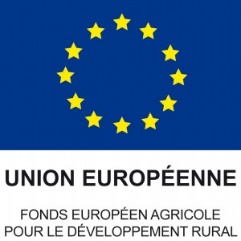 Pour toute information complémentaire, contacter la structure animatrice de la mesure :Coordonnées de la structure animatriceOBJECTIFS DE LA MESURECette mesure vise à préserver la qualité de la ressource en eau en réduisant la pollution par les produits phytosanitaires, notamment en mobilisant la lutte biologique et en interdisant l’usage des herbicides à partir de la 3e année d’engagement. Elle s’adresse aux exploitations arboricoles. Complément à ajouter par la DRAAF sur la réponse apportée par cette mesure aux enjeux territoriaux.Montant de la mesureEn contrepartie du respect de l’ensemble des exigences du cahier des charges de cette mesure, une aide de 527 € par hectare et par an sera versée pendant la durée de l’engagement.Si la DRAAF connaît le plafonnement à l’exploitation au moment de la rédaction de la notice, indiquer : « Votre engagement sera plafonné à hauteur de XXXX € par an »Sinon indiquer « Votre engagement est susceptible d'être plafonné selon les modalités définies par les cofinanceurs nationaux. »CRITERES d’éligibilité Les critères d’éligibilité doivent être respectés tout au long du contrat. En cas de non-respect en première année, la mesure ne peut pas être souscrite. En cas de non-respect les années suivantes, le contrat est automatiquement rompu sur la totalité des éléments engagés s’il s’agit du non-respect d’un critère d’éligibilité relatif au demandeur, ou uniquement sur la surface en anomalie s’il s’agit d’un critère d’éligibilité relatif à la surface. Le cas échéant des sanctions peuvent être appliquées.Critères d’éligibilité relatifs au demandeurLes bénéficiaires éligibles sont les agriculteurs actifs tels que définis à l’article 4 du règlement (UE) n° 2021/2115 du 2 décembre 2021.Les fondations, associations sans but lucratif et les établissements d’enseignement et de recherche agricoles lorsqu’ils exercent directement des activités réputées agricoles sont considérés comme des agriculteurs actifs.Les GAEC sont éligibles à cette intervention avec application du principe de transparence. Critères d’éligibilité relatifs aux surfaces engagéesLes surfaces éligibles à cette mesure sont l’ensemble des parcelles d’arboriculture. Les codes éligibles sont tous les codes de la catégorie 1.9. « Arboriculture fruitière et viticulture, plantes à parfum, aromatiques et médicinales (PPAM) arbustives et arborées » sauf le code « Vigne (sauf vigne rouge) » (VRC). Se référer à la notice télépac « Liste des cultures et précisions ».Critères d’entréeLes critères suivants conditionnent l’accès à la mesure en première année d’engagement uniquement et ne sont plus vérifiés par la suite. En cas de non-respect, l’exploitation n’est pas engagée dans la mesure.Les critères d’entrée pour cette mesure sont les suivants :Engager au moins 90 % des surfaces en arboriculture de l’exploitation ;Avoir au moins une parcelle dans le PAEC ;Réaliser un diagnostic agro-écologique de l’exploitation. Le diagnostic de l’exploitation doit être transmis à la DDT(M) au plus tard au 15 septembre de la première année d’engagement. En cas de non-transmission, le dossier ne pourra pas être engagé cette année-là.CRITERES de priorisation des dossiersCes critères permettent de classer les demandes d’aide des demandeurs éligibles (c’est-à-dire respectant tous les critères d’entrée et les critères d’éligibilité) par ordre de priorité afin notamment de tenir compte des enveloppes budgétaires et des orientations définies par la Commission régionale agroenvironnementale et climatique (CRAEC). Les dossiers sont engagés par ordre de priorité en fonction des critères décrits dans la notice du territoire.Si la DRAAF le souhaite : préciser les critères retenus ou indiquer le lien vers la notice de territoireCahier des charges de la mesureSauf mention contraire, l’ensemble des obligations du cahier des charges doit être respecté sur toute la durée du contrat, c’est-à-dire à partir de la date limite de dépôt des dossiers PAC de l’année d’engagement et durant les 5 années suivantes. En cas de non-respect d’une obligation, des sanctions peuvent s’appliquer en fonction de la nature et de la gravité de l’anomalie.Les documents relatifs à la demande d’engagement et au respect des obligations doivent être conservés pendant toute la durée de l’engagement et pendant les quatre années suivantes. Ils pourront notamment être demandés en cas de contrôle de l’exploitation. Les obligations du cahier des charges figurent ci-dessous.PrécisionsFormationL’exploitant doit suivre une des formations suivantes : A compléter par la DRAAF selon ce que l’opérateur a proposé dans le PAEC.Obligation relative à la lutte biologiquePrécisez les moyens de lutte biologique à mettre en place ainsi que la fréquence minimale de recours à la lutte biologique (au moins 1 technique à réaliser par an sur chaque parcelle engagée)Attention : Si une année donnée la pression sanitaire ne nécessite pas de recourir au moyen de lutte biologique obligatoire sur une ou plusieurs parcelles au titre de cette MAEC, l’exploitant doit en informer la DDT(M) par courrier en précisant les parcelles pour lesquelles la lutte biologique n’a pas été réalisée. Dans ce cas, l’aide sera réduite en partie, sans application de sanction cette obligation sera considérée comme respectée dès lors qu’aucun traitement phytosanitaire ciblant les mêmes types de parasites/maladies que ceux ciblés par les moyens de lutte biologique définis dans le cahier des charges n’est utilisé.Lien avec la conditionnalité et l’écorégimeEn cas de non-respect de la conditionnalité, l’ensemble des aides PAC sont sanctionnées, y compris les aides MAEC. Les obligations du cahier des charges de la MAEC sont distinctes des exigences de l’écorégime. Un agriculteur peut à la fois souscrire cette MAEC et bénéficier de l’écorégime.Obligations du cahier des charges Période d’applicationModalités de contrôleCaractérisation de l’anomalie et calcul de la sanctionFormation à réaliser au cours des deux premières années de l'engagement. Se référer au point 7.1.Avant le 15 mai 2026Contrôle sur placeVérification de l’attestation de formationAnomalie réversible, dossier, totale, d’importance égale à 0,06.Enregistrement des pratiques agricoles sur toutes les parcelles d’arboriculture de l’exploitation :Traitements phytosanitaires chimiques et lutte biologique : date, produit, quantités ;Toute autre intervention (entretien, paillage, récolte, etc.) : date d’intervention, type d’intervention, matériel utilisé.ATTENTION : Le cahier d’enregistrement constitue une pièce indispensable au contrôle de plusieurs obligations. Aussi, l’absence ou la non-tenue de ce cahier constatée le jour du contrôle se traduira par le constat d’anomalies et le cas échéant par l’application du régime de sanction pour toutes les obligations ne pouvant être contrôlées.Sur toute la durée du contratContrôle sur placeVérification du cahier d’enregistrementAnomalie réversible, localisée, totale, d’importance égale à 0,05.Participer aux réunions d'échanges de pratiques entre agriculteurs organisées par l'animateur (au moins une demi-journée par an sur la durée de l'engagement).Sur toute la durée du     contratContrôle sur place Vérification de l’attestation de participation aux réunionsAnomalie réversible, dossier, totale, d’importance égale à 0,05.Ne pas utiliser de paillage plastique sur au moins 90% des surfaces arboricoles de l’exploitation.Sur toute la durée du contratContrôle sur placeVérification du cahier d’enregistrement et contrôle visuelAnomalie réversible, dossier, à seuils (par tranche de 15%), d’importance égale à 0,2.A partir de la 3e année d’engagement ne pas utiliser d’herbicides sur au moins 90% des surfaces arboricoles de l’exploitation.A partir du 15 mai 2026Contrôle sur placeVérification du cahier d’enregistrement et contrôle visuelAnomalie réversible, dossier, à seuils (par tranche de 15%), d’importance égale à 0,2.Respecter les moyens de lutte biologique définis au point 7.2, sur l’ensemble des surfaces engagées.Sur toute la durée du contratContrôle sur placeVérification du cahier d’enregistrement, des factures d’achat et contrôle visuelAnomalie réversible, localisée, totale, d’importance égale à 0,3.Respecter la fréquence minimale de recours aux moyens de lutte biologique définis au point 7.2, sur l’ensemble des surface engagées.Sur toute la durée du contratContrôle sur placeVérification du cahier d’enregistrement, des factures d’achat et contrôle visuelAnomalie réversible, localisée, totale, d’importance égale à 0,3.